УТВЕРЖДАЮГлава администрации   поселения Щаповское  в г. Москве________________П.Н.Бондарев «___»_____________ 2016 г.ДОКУМЕНТАЦИЯ ОТКРЫТОГО АУКЦИОНА НА ПРАВО ЗАКЛЮЧЕНИЯ ДОГОВОРА КУПЛИ-ПРОДАЖИ НЕДВИЖИМОГО ИМУЩЕСТВА (В ПОРЯДКЕ ПРИВАТИЗАЦИИ), НАХОДЯЩЕГОСЯ В МУНИЦИПАЛЬНОЙ СОБСТВЕННОСТИ ПОСЕЛЕНИЯ ЩАПОВСКОЕ В ГОРОДЕ МОСКВЕ ПО АДРЕСУ: г. Москва, поселение Щаповское, пос. Дорожно-ремонтного пункта-3, д.3Организатор аукциона: Администрация поселения ЩаповскоеСогласовано:заместитель главы администрации                                                                                      В.М.Мясоедов                                                                 Москва  2016СОДЕРЖАНИЕ1.Общие положения об аукционе     1.1. Настоящий аукцион проводится на основании Постановления Администрации поселения Щаповское об условиях приватизации имущества от 13.07.2016 г. №32, в соответствии с Гражданским кодексом Российской Федерации, Федеральным законом от 21.12.2001 №178-ФЗ «О приватизации государственного и муниципального имущества» (далее – Закон о приватизации), Постановлением Правительства РФ от 12.08.2002 № 585 «Об утверждении Положения об организации продажи государственного или муниципального имущества на аукционе и Положения об организации продажи находящихся в государственной или муниципальной собственности акций открытых акционерных обществ на специализированном аукционе» (далее – Положение об аукционе)     1.2. Организатор аукциона (продавец):  Администрация поселения Щаповское в г.МосквеМесто нахождения: 142144, г. Москва, поселение Щаповское, п. Щапово, д.2.Почтовый адрес: 142144, г. Москва, поселение Щаповское, п. Щапово, д.2Официальный сайт: www.schapovo.ru.Адрес электронной почты: schapovo@schapovo.ru Номер контактного телефона: 8 (495) 865-60-20, 865-60-66Контактное лицо: Линькова Жанна Рамильевна     1.3. Собственник имущества: муниципальное образование поселение Щаповское в г.Москве     1.4. Форма аукциона: аукцион является открытым по составу участников и открытым по форме подачи предложений о цене договора купли-продажи.     1.5. Электронная форма участия в аукционе не предусмотрена.     1.6. Размещение информации о проведении аукциона на официальном сайте Российской Федерации в сети Интернет www.torgi.gov.ru (далее–Официальный сайт торгов), является публичной офертой, предусмотренной ст. 437 Гражданского кодекса Российской Федерации.     Условия аукциона, порядок и условия заключения договора купли-продажи являются условиями публичной оферты, а подача заявки на участие в аукционе в соответствии со ст. 438 Гражданского кодекса Российской Федерации является акцептом такой оферты.     1.7. С аукционной документацией,  приватизационным делом, формой заявки, перечнем представляемых документов, а также иной информацией, в том числе с условиями договора купли-продажи можно ознакомиться на официальном сайте Администрации поселения Щаповское www.schapovo.ru. и на официальном сайте торгов: www.torgi.gov.ru, а также по адресу Организатора аукциона.     С момента размещения документации об аукционе на официальном сайте в сети Интернет Организатор аукциона обеспечивает предоставление документации об аукционе любому заинтересованному лицу по его письменному заявлению в течение двух рабочих дней с даты получения такого заявления. Заявления о предоставлении документации об аукционе подаются и принимаются в рабочие дни с 10.00 до 12.00 и с 14.00 до 16.00, время местное, по адресу: г.Москва, поселение Щаповское, п. Щапово, д.2. Документация об аукционе предоставляется без взимания платы.      1.8. Все вопросы, касающиеся проведения аукциона, не нашедшие отражения в настоящей документации об аукционе, регулируются в соответствии с требованиями законодательства Российской Федерации.2.Предмет аукционаПредмет аукциона составляют следующие лоты:2.1. Лот№ 1.Предмет аукциона: право заключения договора купли-продажи муниципального  имущества поселения Щаповское в городе Москве Место расположения, описание и технические характеристики имущества:Нежилое 1-этажное  кирпичное здание котельной, расположенное по адресу: г. Москва, поселение Щаповское, поселок Дорожно-ремонтного пункта-3, дом 3 (ранее адрес: Московская область, Подольский район, сельское поселение Щаповское, поселок Дорожно-ремонтного пункта - 3, дом 3), общей площадью 150,7 кв.м., год постройки– 1953 г.,  инвентарный номер  217:064-22753  в соответствии с техническим  паспортом здания, составленным по состоянию на 27.03.2012г. ГУП Московской области «Московское областное бюро технической инвентаризации» Подольский филиал. Степень технического обустройства здания (в соответствии с отчетом об оценке): электричество, фундамент – бутовый ленточный, стены кирпичные, перекрытия деревянные, кровля – шифер, полы дощатые разрушенные. Состояние отделки  – внутренняя/внешняя – оштукатурено, окрашено, окна – деревянные створные. Физический износ здания – 83,63%. Состояние объекта в целом неудовлетворительное. Объект по назначению не эксплуатируется. Право муниципальной  собственности поселения Щаповское зарегистрировано в Едином государственном реестре прав на недвижимое имущество и сделок с ним  28.06.2012г., запись №50-50-27/055/2012-091.  Свидетельство о государственной регистрации права 50-АДN  136892 от 28.06.2012г. Кадастровый (или условный) номер: №50-50-27/055/2012-090.Нежилое здание котельной расположено вблизи пересечения Варшавского шоссе и  А-107 Московское малое кольцо, на землях, находящихся в государственной собственности Российской Федерации, распоряжение которыми осуществляется уполномоченным органом субъекта РФ г.Москвы.Целевое назначение имущества: нежилое.Существующие ограничения (обременения)права: не зарегистрированыОснование продажи: Постановление Администрации поселения Щаповское в городе Москве от 13.07.2016 г. №32  «Об условиях приватизации  имущества, находящегося в муниципальной собственности поселения Щаповское, расположенного по адресу: г.Москва, поселение Щаповское, поселок Дорожно-ремонтного пункта - 3, дом 3». Способ приватизации:                                                                                                                   Продажа муниципального имущества на аукционе открытом по составу участников,  открытая форма подачи предложений о цене.Начальная цена продажи имущества (цена первоначального предложения) – 565000 (пятьсот шестьдесят пять тысяч) рублей 00 копеек, без учета НДС 18% (с учетом Отчета об оценке №04/16 от 20 апреля 2016 года, выполненного ООО «ПОЛЮС»).Размер задатка 20 % от начальной цены Лота №1, что составляет– 113000 (сто тринадцать  тысяч) рублей 00 копеек перечисляется в соответствии с условиями настоящей документации открытого аукциона, не позднее 22 августа 2016г. 16-00. Задаток перечисляется единовременным платежом. Денежные средства считаются внесенными с момента их зачисления на расчетный счёт Продавца. «Шаг аукциона» 5% (величина повышения начальной цены) – 28250 (Двадцать восемь тысяч  двести пятьдесят) рублей 00 копеек.Срок оплаты за выкуп объекта - в течение 15 (пятнадцати)  дней после заключения договора купли-продажи. Информация о предыдущих торгах: ранее торги не проводились.3.Место, сроки подачи заявок на участие в аукционе, 
дата и время проведения аукциона    3.1. Подача заявок осуществляет в Администрацию поселения Щаповское в городе Москве по адресу: г.Москва, поселение Щаповское, п. Щапово, д.2, с 10.00 до 12.00 и с 14.00 до 16.00 по рабочим дням со дня, следующего за днем размещения на официальном сайте торгов извещения о проведении аукционаСправки по телефонам: 8 (495) 865-60-20, 865-60-66Контактное лицо: Линькова Жанна РамильевнаЮридические и физические лица, желающие принять участие в аукционе, могут получить типовую форму заявки по месту приема заявок.     3.2. Дата начала подачи заявок: «25» июля 2016 года.     Дата и время окончания подачи заявок: «22» августа 2016 года в 16-00ч. по местному времени.     3.3. Дата и время начала рассмотрения заявок: «22» августа 2016 года в 16-00ч. по местному времени.     3.4. Дата, время и место проведения аукциона: «25» августа 2016 года в 11-00 ч. по местному времени по адресу:  г.Москва, поселение Щаповское, п. Щапово, д.2     3.5. Место, дата и время регистрации участников аукциона: «25» августа 2016 года с 10-00 до 11-00 по местному времени по адресу: г.Москва, поселение Щаповское, п. Щапово, д.2                                                                                                                                                                                                                                                                                                3.6. Место, дата и время подведения итогов аукциона: «25» августа 2016 года после окончания аукциона по адресу: г.Москва, поселение Щаповское, п. Щапово, д.2     3.7. Организатор аукциона вправе отказаться от проведения аукциона в любое время, но не позднее чем за три дня до наступления даты его проведения. Извещение об отказе от проведения аукциона размещается на официальном сайте торгов в течение одного дня с даты принятия решения об отказе от проведения аукциона.                4.Требования, предъявляемые к заявителям на участие в аукционе     4.1. Участником аукциона может быть любое юридическое лицо независимо от организационно-правовой формы, формы собственности, места нахождения и места происхождения капитала или любое физическое лицо, в том числе индивидуальный предприниматель, претендующее на заключение договора и подавшее заявку на участие в аукционе, за исключением государственных и муниципальных унитарных предприятий, государственных и муниципальных учреждений, а также юридических лиц, в уставном капитале которых доля Российской Федерации и муниципальных образований превышает 25 процентов.     К участию в аукционе допускаются вышеуказанные лица, своевременно подавшие заявку на участие в аукционе и представившие надлежащим образом оформленные документы в соответствии с перечнем, установленным настоящей документацией об аукционе (далее – заявка), обеспечившие поступление на счёт продавца суммы задатка в порядке и срок, указанные в настоящей документацией об аукционе (далее – заявители).     4.2. Иностранные юридические и физические лица допускаются к участию в аукционе с соблюдением требований, установленных законодательством Российской Федерации и пунктом 4.1. настоящей документацией об аукционе.     4.3. Организатор аукциона, аукционная комиссия вправе запрашивать информацию и документы в целях проверки соответствия участника аукциона требованиям, указанным в пункте 4.1.настоящей документации об аукционе, у органов власти в соответствии с их компетенцией и иных лиц, за исключением лиц, подавших заявку на участие в аукционе.     4.4. Претендент не допускается  к участию в аукционе по следующим основаниям:– представленные документы не подтверждают право Претендента быть покупателем в соответствии с законодательством Российской Федерации;- не представлены документы в необходимом количестве и в соответствии с перечнем документов, входящих в состав заявки, подаваемых заявителем для участия в аукционе, определённых в ч. 5 настоящей документации об аукционе, либо наличия в представленных документах недостоверных сведений;– заявка подана лицом, не уполномоченным Претендентом на осуществление таких действий;– не подтверждено поступление в установленный срок задатка на счет Продавца, указанный в настоящем информационном сообщении.- наличие решения о ликвидации заявителя – юридического лица или наличия решения арбитражного суда о признании заявителя – юридического лица, индивидуального предпринимателя банкротом и об открытии конкурсного производства;- наличие решения о приостановлении деятельности заявителя в порядке, предусмотренном Кодексом Российской Федерации об административных правонарушениях, на день рассмотрения заявки на участие в аукционе.5. Документы, представляемые заявителями на участие в аукционе, и требования к ним     5.1.Документы, предоставляемые заявителями, должны соответствовать требованиям действующего законодательства Российской Федерации.     5.2. Заявки на участие в аукционе подаются по форме и в срок, установленные настоящей документацией об аукционе, и должны быть подписаны заявителем или уполномоченным лицом, имеющим право действовать от имени заявителя. В случае подписания заявки физическим лицом, обладающим правом действовать от имени заявителя – юридического лица без доверенности, на заявке должна быть проставлена печать данного юридического лица.     Заявка, оформленная не по установленной организатором аукциона форме, к рассмотрению не принимается и считается не поданной.     5.3. Заявка на участие в аукционе должна содержать следующие сведения и документы о заявителе, подавшем такую заявку:     – собственно заявку на участие в аукционе, установленной формы (Приложение№1);    – опись документов, приложенных к заявке;     – полученную не ранее чем за шесть месяцев до даты размещения на официальном сайте торгов извещения о проведении аукциона выписку из единого государственного реестра юридических лиц или нотариально заверенную копию такой выписки (для юридических лиц); полученную не ранее чем за шесть месяцев до даты размещения на официальном сайте торгов извещения о проведении аукциона выписку из единого государственного реестра индивидуальных предпринимателей или нотариально заверенную копию такой выписки (для индивидуальных предпринимателей); копии документов, удостоверяющих личность (для иных физических лиц); надлежащим образом заверенный перевод на русский язык документов о государственной регистрации юридического лица или физического лица в качестве индивидуального предпринимателя в соответствии с законодательством соответствующего государства (для иностранных лиц), полученные не ранее чем за шесть месяцев до даты размещения на официальном сайте торгов извещения о проведении аукциона;     – документ, подтверждающий полномочия лица на осуществление действий от имени заявителя - юридического лица (копия решения о назначении или об избрании либо приказа о назначении физического лица на должность, в соответствии с которым такое физическое лицо обладает правом действовать от имени заявителя без доверенности (далее - руководитель). В случае если от имени заявителя действует иное лицо, заявка на участие в конкурсе должна содержать также доверенность на осуществление действий от имени заявителя, заверенную печатью заявителя и подписанную руководителем заявителя (для юридических лиц) или уполномоченным этим руководителем лицом, либо нотариально заверенную копию такой доверенности. В случае если указанная доверенность подписана лицом, уполномоченным руководителем заявителя, заявка на участие в аукционе должна содержать также документ, подтверждающий полномочия такого лица;     – копии учредительных документов заявителя (для юридических лиц), заверенные уполномоченным лицом заявителя;      – решение об одобрении или о совершении крупной сделки либо копия такого решения, заверенная уполномоченным лицом заявителя, в случае, если требование о необходимости наличия такого решения для совершения крупной сделки установлено законодательством Российской Федерации, учредительными документами юридического лица и если для заявителя заключение договора купли-продажи, внесение задатка или обеспечение исполнения договора купли-продажи являются крупной сделкой;     – документы, подтверждающие внесение задатка (платёжное поручение с отметкой банка об исполнении или квитанция об оплате, подтверждающие перечисление задатка).     5.4. Верность копий документов, представляемых в составе заявки, должна быть подтверждена оригиналом подписи руководителя заявителя либо уполномоченного представителя (для юридических лиц) или оригиналом подписи заявителя (для физических лиц и индивидуальных предпринимателей) и заверена печатью заявителя (для юридических лиц, индивидуальных предпринимателей). Подписи на оригиналах и копиях документов должны быть расшифрованы (указывается должность, фамилия и инициалы подписавшего и/или заверившего их лица).     5.5. Все документы, входящие в состав заявки и имеющие число листов более одного, должны быть сшиты, с указанием количества листов, и на прошивке заверены оригиналом подписи руководителя заявителя или уполномоченного лица с расшифровкой должности и Ф.И.О. (для юридических лиц) или оригиналом подписи заявителя (для физических лиц и индивидуальных предпринимателей), а также заверены печатью заявителя(для юридических лиц, индивидуальных предпринимателей (в случае наличия)).     5.6. Документы, указанные в пункте 5.3. настоящей документации об аукционе, в части их оформления и содержания должны соответствовать требованиям законодательства Российской Федерации.     5.7. При заполнении заявки и оформлении документов, входящих в состав заявки, не допускается применение факсимильных подписей.     5.8. Печати и подписи, а также реквизиты и текст оригиналов и копий документов должны быть чёткими и читаемыми.     5.9. Документы на иностранном языке, представленные иностранными заявителями, должны быть легализованы и иметь нотариально заверенный перевод на русский язык.     5.10. Документы, содержащие помарки, подчистки, дописки, исправления, противоречия, ошибки и т.п., за исключением необходимых исправлений ошибок, сделанных заявителем, которые надлежащим образом заверены путём проставления уполномоченным лицом заявителя подписи, расшифровки подписи и даты рядом с исправлениями, при принятии решения о признании лица заявителем на участие в аукционе не рассматриваются. При этом аукционная комиссия вправе признать поданные заявителем документы, содержащие мелкие погрешности, ошибки, несоответствия, соответствующими требованиям настоящей документации об аукционе, если ошибки и неточности не противоречат нормам действующего законодательства Российской Федерации.     5.11.Все документы, входящие в состав заявки, должны быть:сшиты в единую книгу, которая должна содержать сквозную нумерацию листов;на прошивке заверены оригиналом подписи руководителя заявителя с указанием должности и расшифровкой Ф.И.О. (для юридических лиц) или оригиналом подписи заявителя с указанием Ф.И.О. (для физических лиц и индивидуальных предпринимателей), с указанием количества листов;заверены печатью (опечатаны) на обороте (для юридических лиц, индивидуальных предпринимателей;к подаваемым документам должна быть приложена опись (Приложение №3).              6. Порядок подачи заявки на участие в аукционе     6.1. Заявка на участие в аукционе и приложенные к ней документы подаются Организатору аукциона в письменной форме и в срок, установленный документацией об аукционе.     6.2. Заявка на участие в аукционе, которую представляет заявитель в соответствии с настоящей документацией об аукционе, должна быть подготовлена в соответствии с требованиями настоящей документации об аукционе, по форме в соответствии с Приложением№1 и должна содержать документы, указанные в разделе 5 настоящей аукционной документации. Подача заявки на участие в аукционе является акцептом оферты в соответствии со статьёй 438 Гражданского кодекса Российской Федерации.     6.3. Заявку и документы, входящие в состав заявки, подаёт лицо, имеющее право действовать без доверенности от имени заявителя – руководитель организации (для юридических лиц) либо сам заявитель (для физических лиц и индивидуальных предпринимателей). От имени заявителя может действовать иное уполномоченное лицо; при этом в составе заявки на это лицо должна быть приложена доверенность, оформленная надлежащим образом.     При подаче заявки заявитель или уполномоченное им лицо предъявляет оригинал документа, удостоверяющего личность (паспорт или иной документ, указанный в доверенности).     6.4. Заявка на участие в аукционе, поступившая в срок, указанный в извещении о проведении аукциона, регистрируется Организатором аукциона в журнале регистрации заявок на участие в аукционе в порядке поступления заявок. Заявка и опись составляются в двух экземплярах, один из которых остается у продавца, другой у претендента.      6.5. Представленные в составе заявки на участие в аукционе документы не возвращаются заявителю, кроме отозванных заявителями заявок на участие в аукционе.     6.6. Заявитель вправе подать только одну заявку в отношении объекта аукциона (лота). При подаче двух или более заявок на участие в аукционе в отношение одного и того же объекта (лота) одним заявителем при условии, что поданные ранее заявки таким заявителем не отозваны, все заявки на участие в аукционе, поданные заявителем в отношении данного объекта (лота), не рассматриваются и возвращаются заявителю.     6.7. Приём заявок на участие в аукционе прекращается в указанный в извещении о проведении аукциона день рассмотрения заявок на участие в аукционе непосредственно перед началом рассмотрения заявок.      6.8. Заявитель вправе отозвать заявку в любое время при условии, что письменное уведомление об отзыве будет получено Организатором аукциона до установленных даты и времени начала проведения аукциона. Неявка участника аукциона на аукцион признается отказом от участия в аукционе.     6.9. Отзыв заявок должны осуществлять заявитель или уполномоченные лица, имеющие на это право от имени заявителей.     6.10. Аукцион, в котором принял участие только один участник, признается несостоявшимся.        7.Порядок внесения задатка и его возврата      7.1.Организатором аукциона устанавливается требование о внесении задатка.     Документ, подтверждающий внесение задатка (платёжные поручения с отметкой банка об исполнении или квитанции об оплате, подтверждающие перечисление задатка), представляются заявителями одновременно с документами, входящими в состав заявки.     Предоставление документа, подтверждающего внесение задатка, отдельно от документов, входящих в состав заявки, не допускается.     7.2. Подача заявки и перечисление задатка является акцептом оферты в соответствии со статьёй 437 Гражданского кодекса Российской Федерации, после чего договор о задатке считается заключенным в письменной форме.     7.3. Задаток вносится единым платежом на счёт Продавца по следующим реквизитам Получатель: Администрация поселения Щаповское. ИНН: 5074032006, КПП: 775101001, ОГРН: 1055014777190, ОКТМО 45961000, Счёт для перечисления суммы задатка: 40302810800003000679 в Отделении № 1 г. Москва  Лицевой счёт: 05733830340     В платежном поручении на перечисление денежных средств в графе «Назначение платежа» необходимо указать: «Задаток за участие в открытом аукционе на право заключения договора купли-продажи имущества поселения Щаповское в городе Москве:  нежилое здание (адрес, площадь)________, Лот №___; Претендент____________».     Плательщикам, в том числе физическим лицам, рекомендуется в соответствующей графе платежного поручения указывать свой ИНН.      Срок внесения задатков: не позднее даты и времени окончания приема заявок на участие в аукционе, а именно до 22 августа 2016 года до 16-00 ч., время местное. Задаток перечисляется единовременным платежом.      Денежные средства считаются внесенными с момента их зачисления на расчетный счёт Продавца.     Плательщиком по оплате задатка может быть только заявитель. Не допускается перечисление задатка иными лицами. Перечисленные иными, кроме заявителя, лицами денежные средства будут считаться ошибочно перечисленными, и возвращены на счёт плательщика.     Денежные средства, перечисленные по платёжным поручениям (квитанциям) об оплате задатка, оформленным не в соответствии с указанными в документации об аукционе требованиями, также будут считаться ошибочно перечисленными денежными средствами и возращены на счёт плательщика.     7.4. Документом, подтверждающим поступление задатка на счёт Организатора аукциона, является выписка с его счёта.     7.5. Задаток, внесённый победителем аукциона (участником аукциона, с которым заключается договор купли-продажи), подлежит зачислению в счёт оплаты выкупленного имущества и в момент подписания договора купли-продажи признается авансовым платежом.     7.6. При отзыве претендентом заявки до окончания срока подачи заявок внесённый задаток возвращается заявителю в течение 5 (Пяти) дней со дня регистрации уведомления об отзыве заявки в журнале подачи заявок.      7.7. Задаток заявителю, подавшему заявку после окончания установленного срока приёма заявок, возвращается в течение 5 (Пяти)  дней с даты подписания протокола аукциона.     7.8. В случае если заявителю отказано в допуске к участию в аукционе, задаток возвращается в течение 5 (Пяти) дней с даты подписания протокола рассмотрения заявок.     7.9. Задатки участникам аукциона, которые участвовали в аукционе, но не стали победителями, за исключением участника аукциона, сделавшего предпоследнее предложение о цене договора купли-продажи, возвращаются в течение 5 (Пяти) дней с даты подписания протокола аукциона.     7.10. Участнику аукциона, сделавшему предпоследнее предложение о цене договора купли-продажи, задаток возвращается в течение 5 (Пяти) дней с даты подписания договора купли-продажи с победителем аукциона.     7.11. При уклонении победителя или участника аукциона, с которым заключается договор купли-продажи, от подписания договора купли-продажи в установленный договором срок и/или подписания акта приёма-передачи объекта, задаток победителю аукциона или участнику аукциона, с которым заключается договор купли-продажи, не возвращается.     7.12. В случае отказа от проведения аукциона Организатор аукциона возвращает задаток заявителям в течение 5 (Пяти) дней с даты принятия решения об отказе от проведения аукциона.                   8. Порядок осмотра объектаДля осмотра объекта устанавливается следующий график:     Заявитель направляет Организатору аукциона заявку на осмотр объекта с указанием адреса объекта, наименования организации, фамилии, отчества и имени лица, которое будет производить осмотр, с приложением копии паспорта, действующих контактных телефонов. Для иностранных лиц копия должны быть легализована и иметь нотариально заверенный перевод на русский язык.     На основании заявки, в соответствии с вышеприведённым графиком и по согласованию с заявителем Организатор аукциона обеспечивает показ объекта.     В случае неявки заявителя или его уполномоченного представителя в назначенное Организатором аукциона время и место и/или при отказе заявителя от осмотра объекта, все возникшие в связи с этим риски и негативные последствия заявитель принимает на себя безоговорочно.                                      9. Отказ от проведения аукциона      9.1. Организатор аукциона вправе отказаться от проведения аукциона в любое время, но не позднее чем за три дня до наступления даты его проведения. Извещение об отказе от проведения аукциона размещается на официальном сайте торгов в течение 1 (Одного) рабочего дня с даты принятия решения об отказе от проведения аукциона.      9.2. В течение 2 (Двух) рабочих дней с даты принятия указанного решения Организатор аукциона направляет соответствующие уведомления всем заявителям.10.Внесение изменений в извещение о проведении аукциона, документацию об аукционе     10.1. Организатор аукциона вправе принять решение о внесении изменений в извещение о проведении аукциона и/или в документацию об аукционе не позднее, чем за 5 (Пять) календарных дней до даты окончания подачи заявок на участие в аукционе. В течение 1 (одного) рабочего дня с даты принятия указанного решения такие изменения размещаются Организатором аукциона на официальном сайте торгов.     10.2. В течение 2 (Двух) рабочих дней с даты принятия указанного решения такие изменения направляются заказными письмами или в форме электронных документов всем заявителям.     10.3. Срок подачи заявок на участие в аукционе должен быть продлён таким образом, чтобы с даты размещения на официальном сайте торгов внесённых изменений в извещение о проведении аукциона и/или в документацию об аукционе до даты окончания подачи заявок на участие в аукционе он составлял не менее 15 (пятнадцати) календарных дней.            11. Порядок разъяснений положений документации об аукционе     11.1. Любое заинтересованное лицо вправе направить в письменной форме запрос Организатору аукциона о разъяснении положений документации об аукционе. В течение 2 (Двух) рабочих дней с даты поступления указанного запроса Организатор аукциона направляет в письменной форме или в форме электронного документа разъяснения положений документации об аукционе, если указанный запрос получен Организатором аукциона не позднее, чем за 3 (Три) рабочих дня до даты окончания срока подачи заявок на участие в аукционе.     В течение 1 (Одного) рабочего дня следующего за днём направления разъяснений положений документации об аукционе по запросу заинтересованного лица такое разъяснение размещается на официальном сайте торгов с указанием предмета запроса, но без указания заинтересованного лица, от которого поступил запрос.                        12.Порядок рассмотрения заявок на участие в аукционе      12.1. Дата и время начала рассмотрения заявок соответствует дате и времени окончания срока подачи заявок на участие в аукционе.     12.2. Заявки на участие в аукционе рассматриваются на закрытом заседании аукционной комиссии, созданной Организатором аукциона (далее – комиссия).     12.3. Комиссия рассматривает заявки, поданные претендентами, на предмет соответствия требованиям, установленным документацией об аукционе и действующим законодательством Российской Федерации.     12.4. По результатам рассмотрения заявок на участие в аукционе комиссия принимает решение о допуске заявителей к участию в аукционе или об отказе в допуске претендентов к участию в аукционе в порядке и по основаниям, предусмотренным в настоящей документации об аукционе.     12.5. Во время рассмотрения заявок на участие в аукционе комиссия имеет право получать консультации и привлекать независимых экспертов.     12.6. В случае установления факта недостоверности сведений, содержащихся в документах, представленных заявителем или участником аукциона, комиссия отстраняет такого претендента или участника аукциона от участия в аукционе на любом этапе его проведения. Протокол об отстранении претендента  или участника аукциона от участия в аукционе подлежит размещению на Официальном сайте, в срок не позднее 1 (Одного) рабочего дня, следующего за днём принятия такого решения. При этом в протоколе указываются установленные факты недостоверных сведений.     12.7. В случае установления комиссией факта подачи одним заявителем двух и более заявок на участие в аукционе, при условии, что поданные ранее заявки таким заявителем не отозваны, все заявки на участие в аукционе такого заявителя не рассматриваются и возвращаются такому заявителю.     12.8. Результаты рассмотрения заявок претендентов оформляются протоколом рассмотрения заявок на участие в аукционе, который подписывается всеми присутствующими на заседании членами комиссии в день окончания рассмотрения заявок. Протокол размещается Организатором аукциона на Официальном сайте не позднее 1 (Одного) рабочего дня, следующего за днём подписания протокола.     12.9. Заявитель приобретает статус участника аукциона с момента подписания комиссией протокола о признании заявителей участниками аукциона.     12.10. Заявители, признанные в установленном порядке участниками аукциона, и заявители, не допущенные к участию в аукционе, уведомляются об этом не позднее1 (Одного) рабочего дня, следующего за днём подписания протокола рассмотрения заявок на участие в аукционе.     12.11.В случае, если:по окончании срока подачи заявок на участие в аукционе подана только одна заявка или не подано ни одной заявки;по результатам рассмотрения заявок принято решение об отказе в допуске всех заявителей к участию в аукционе или о признании только одного заявителя участником аукциона,комиссия признаёт аукцион несостоявшимися, о чём вносится запись в протокол рассмотрения заявок на участие в аукционе.                  13. Порядок проведения аукциона и определения победителя аукциона     13.1. В аукционе могут принимать участие только претенденты, признанные участниками аукциона. Организатор аукциона обязан обеспечить участникам аукциона возможность принять участие в аукционе непосредственно или через своих уполномоченных представителей.     13.2. Аукцион проводится Организатором аукциона в присутствии членов аукционной комиссии и участников аукциона (их представителей).     13.3. Организатор аукциона может осуществлять аудио- или видеозапись аукциона и в обязательном порядке ведёт протокол аукциона.     13.4. Аукцион проводится путём повышения начальной (минимальной) цены договора купли-продажи, указанной в извещении о проведении аукциона, а также настоящей документации об аукционе, на «шаг аукциона».     13.5. «Шаг аукциона» устанавливается в размере 5 (Пяти) процентов начальной (минимальной) цены договора купли-продажи, указанной в извещении о проведении аукциона, а также в настоящей документации об аукционе.      13.6. Аукцион проводится в следующем порядке:      - аукционная комиссия непосредственно перед началом проведения аукциона регистрирует явившихся на аукцион участников аукциона (их представителей) при условии представления ими документов, подтверждающих их личность. При регистрации участникам аукциона (их представителям) выдаются пронумерованные карточки (далее– карточки);     - аукцион начинается с объявления аукционистом начала проведения аукциона (лота), номера лота (в случае проведения аукциона по нескольким лотам), предмета договора, начальной (минимальной) цены договора (лота), «шага аукциона», после чего аукционист предлагает участникам аукциона заявлять свои предложения о цене договора;     - участник аукциона после объявления аукционистом начальной (минимальной) цены договора (цены лота) и цены договора, увеличенной в соответствии с «шагом аукциона» в порядке, установленном пунктом 13.5 документации об аукционе, поднимает карточку в случае если он согласен заключить договор по объявленной цене;     - аукционист объявляет номер карточки участника аукциона, который первым поднял карточку после объявления аукционистом начальной (минимальной) цены договора (цены лота) и цены договора, увеличенной в соответствии с «шагом аукциона» в порядке, установленном пунктом 13.5 документации об аукционе, а также новую цену договора, увеличенную в соответствии с «шагом аукциона», и «шаг аукциона», в соответствии с которым повышается цена;     - аукцион считается оконченным, если после троекратного объявления аукционистом последнего предложения о цене договора ни один участник аукциона не поднял карточку. В этом случае аукционист объявляет об окончании проведения аукциона (лота), последнее и предпоследнее предложения о цене договора, номер карточки и наименование победителя аукциона и участника аукциона, сделавшего предпоследнее предложение о цене договора.     13.7. Победителем аукциона признается участник аукциона, предложивший наиболее высокую цену договора купли-продажи, номер карточки которого был назван аукционистом последним.     13.8. Результат аукциона оформляется протоколом аукциона, составляемым в двух экземплярах, один из которых остается у организатора аукциона. Организатор аукциона в течение трех рабочих дней с даты подписания протокола передает победителю аукциона один экземпляр протокола.      13.9. Протокол аукциона публикуется Организатором аукциона в официальном печатном издании. Информационное сообщение об итогах аукциона размещается  Организатором аукциона на официальном сайте торгов, и на сайте продавца в сети Интернет в течение дня, следующего за днём подписания указанного протокола.     13.10. В случае если в аукционе участвовал один участник, или в случае если в связи с отсутствием предложений о цене договора купли-продажи, предусматривающих более высокую цену, чем начальная (минимальная) цена договора, после троекратного объявления предложения о начальной (минимальной) цене договора не поступило ни одного предложения о цене договора, которое предусматривало бы более высокую цену договора, аукцион признается несостоявшимся.                        14. Порядок заключения договора купли-продажи     14.1. Срок, в течение которого должен быть заключен договор, составляет не более 5 (пяти) рабочих дней  с даты подведения итогов аукциона. При этом Организатор аукциона:      – в течение двух рабочих дней с момента проведения аукциона и подписания протокола аукциона передаёт победителю аукциона один экземпляр протокола аукциона, проект договора купли-продажи, который составляется путём включения цены договора, предложенной победителем аукциона, в проект договора, утверждённый настоящей аукционной документацией;     Подписанный проект договора купли-продажи победитель аукциона должен представить Организатору аукциона в течение 2 (двух) календарных дней с даты получения проекта договора от Организатора аукциона.     14.2. В случае если победитель аукциона уклонился от заключения договора купли-продажи, Организатор аукциона вправе обратиться в суд с иском о понуждении победителя аукциона заключить договор, а также о возмещении убытков, причинённых уклонением от заключения договора и/или заключить договор с участником аукциона, который сделал предпоследнее предложение о цене договора. Организатор аукциона в течение 2 (двух) рабочих дней с даты подписания протокола об отказе от заключения договора купли-продажи передаёт участнику аукциона, который сделал предпоследнее предложение о цене договора, один экземпляр протокола и проект договора, который составляется путём включения цены договора, предложенной участником аукциона, сделавшем предпоследнее предложение о цене договора, в проект договора, утверждённый настоящей аукционной документацией. Указанный проект договора и акт приёма-передачи подписывается участником аукциона, который сделал предпоследнее предложение о цене договора, в течение 2 (двух) календарных дней, и предоставляется Организатору аукциона.     В этом случае задаток победителю аукциона не возвращается, и он утрачивает право на заключение договора купли-продажи.     14.3. В срок, установленный для подписания договора купли-продажи, Организатор аукциона обязан отказаться от заключения договора с победителем аукциона либо с участником аукциона, с которым заключается такой договор в соответствии с пунктом 14.2.  настоящей документации об аукционе в случае установления факта:     1) проведения ликвидации такого участника аукциона – юридического лица или принятия арбитражным судом решения о признании такого участника аукциона –юридического лица, индивидуального предпринимателя банкротом и об открытии конкурсного производства;     2) приостановления деятельности такого лица в порядке, предусмотренном Кодексом Российской Федерации об административных правонарушениях;     3) предоставления таким лицом заведомо ложных сведений, содержащихся в документах, предусмотренных главой 5 настоящей аукционной документации.     14.4. В случае отказа Организатора аукциона от заключения договора купли-продажи с победителем аукциона в случаях, предусмотренных пунктом 14.3 настоящего раздела, либо при непредставлении победителем аукциона подписанного им договора в установленные сроки, аукционной комиссией в срок не позднее дня, следующего после дня установления фактов, предусмотренных пунктом 14.3 настоящей документации об аукционе, или после дня истечения срока представления победителем Организатору аукциона подписанного договора в установленные сроки, составляется протокол об отказе от заключения договора купли-продажи, в котором должны содержаться сведения о месте, дате и времени его составления, о лице, с которым Организатор аукциона отказывается заключить договор, сведения о фактах, являющихся основанием для отказа от заключения договора, а также реквизиты документов, подтверждающих такие факты.     Протокол подписывается всеми присутствующими членами аукционной комиссии в день его составления. Протокол составляется в двух экземплярах, один из которых хранится у Организатора аукциона.     Указанный протокол размещается на Официальном сайте в течение дня, следующего за днём подписания указанного протокола. Организатор аукциона в течение двух рабочих дней с даты подписания протокола передаёт один экземпляр протокола лицу, с которым отказывается заключить договор.     14.5. В случае если победитель аукциона или участник аукциона, который сделал предпоследнее предложение о цене договора купли-продажи не представил Организатору аукциона подписанный им договор купли-продажи, переданный ему в соответствии с условиями документации об аукционе, победитель аукциона или участник аукциона, который сделал предпоследнее предложение о цене договора купли-продажи, признается уклонившимся от заключения договора, и задаток им не возвращается.     14.6. Организатор аукциона обязан заключить договор купли-продажи с участником аукциона, сделавшем предпоследнее предложение о цене договора, при отказе от заключения договора с победителем аукциона в случаях, предусмотренных пунктом 14.3 настоящей аукционной документации. Организатор аукциона в течение 2 (двух) рабочих дней с даты подписания протокола, предусмотренного пунктом 14.4, передаёт участнику аукциона, сделавшему предпоследнее предложение о цене договора, один экземпляр протокола аукциона, один экземпляр протокола, предусмотренного пунктом 14.4, проект договора, который составляется путём включения цены договора, предложенной участником аукциона, сделавшим предпоследнее предложение о цене договора, в проект договора, утверждённый настоящей аукционной документацией. Указанный проект договора подписывается участником аукциона, сделавшим предпоследнее предложение о цене договора, и представляется в двухдневный срок Организатору аукциона.     При этом заключение договора купли-продажи для участника аукциона, сделавшего предпоследнее предложение о цене договора, является обязательным.     В случае уклонения участника аукциона, сделавшего предпоследнее предложение о цене договора, от заключения договора, Организатор аукциона вправе обратиться в суд с иском о понуждении такого участника заключить договор, а также о возмещении убытков, причинённых уклонением от заключения договора. В случае если договор не заключен с победителем аукциона или с участником аукциона, сделавшим предпоследнее предложение о цене договора, аукцион признается несостоявшимся.     14.7. Организатор аукциона подписывает договор купли-продажи со стороны продавца в течение 2 (двух) рабочих дней после получения подписанного победителем аукциона или участником аукциона, сделавшим предпоследнее предложение о цене договора, договора купли-продажи, но не позднее 5 (пяти) рабочих дней  с даты подведения итогов аукциона.     14.8. Форма, сроки и порядок оплаты по договору купли-продажи указаны в приложениях №4 к настоящей документации об аукционе.                                                                                                Приложение №1к документации об аукционеПретендент– физическое лицо, юридическое лицо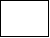 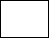 г. Москва «___»__________ 2016 годаЗаявка на участие в аукционе1.(заполняется заявителем (его уполномоченным представителем))Заявитель (физическое лицо / юридическое лицо /индивидуальный предприниматель)Ф.И.О./наименование заявителя_______________________________________________________________________________________________________________________________.Для физических лиц:Документ, удостоверяющий личность_____________________________________________Серия_______№ ___________, выдан «____» ____________ г._____________________________________________________________________________.(кем выдан)ИНН_____________________________Адрес регистрации заявителя____________________________________________________Почтовый адрес заявителя______________________________________________________Телефон____________________Факс_____________________Индекс__________________Адрес электронной почты __________________________Банковские реквизиты:_____________________________Для юридических лиц:Документ о государственной регистрации в качестве юридического лица / индивидуального предпринимателя/___________________________________________________________________________________________________________________________.номер_____________________, дата регистрации «_____»________________ _________ г.Орган, осуществивший регистрацию______________________________________________Место выдачи_________________________________________________________________ОГРН____________________________________ИНН_____________________________________КПП_______________________________Юридический адрес заявителя________________________________________________________________________________________________________________________________.Почтовый адрес заявителя___________________________________________________________________________________________________________________________________.Телефон____________________Факс_____________________Индекс__________________Адрес электронной почты _____________________Банковские реквизиты: ________________________Представитель заявителя____________________________________________________________________________________________________________________________________(Ф.И.О. или наименование)действует на основании доверенности от «____» ________ г. №__________Документ, удостоверяющий личность представителя заявителя__________________________________________________________________________________________________________________________________________________________.(наименование документа, серия, номер, дата и место выдачи (регистрации),кем и когда выдан)     1. Заявитель, принимая решение об участии в аукционе по продаже недвижимого имущества: Нежилое 1-этажное  кирпичное здание котельной, расположенное по адресу: г. Москва, поселение Щаповское, поселок Дорожно-ремонтного пункта-3, дом 3 (ранее адрес: Московская область, Подольский район, сельское поселение Щаповское, поселок Дорожно-ремонтного пункта - 3, дом 3), общей площадью 150,7 кв.м., обязуется:     1.1. Полностью и безоговорочно принять предложение о продаже имущества посредством открытого аукциона.     1.2. Соблюдать условия и порядок проведения аукциона, установленный документацией об аукционе.     1.3. В случае признания победителем аукциона заключить договор купли-продажи имущества в срок, установленный документацией об аукционе.     2. Заявитель подтверждает, что на дату подписания настоящей заявки в отношении него не проводится процедура ликвидации, реорганизации, отсутствует решение суда о приостановлении деятельности, о признании его банкротом или об открытии конкурсного производства.     3. Заявитель подтверждает, что на дату подписания настоящей заявки ознакомлен:     - с порядком внесения задатка;     - аукционной документацией;     - проектом договора купли-продажи и условиями его заключения.     4. Заявитель осведомлён и согласен с тем, что Организатор аукциона не несёт ответственности за ущерб, который может быть причинён заявителю отказом от проведения аукциона, внесением изменений в извещение о проведении аукциона, документацию об аукционе или снятием имущества с аукциона, а также приостановлением организации и проведения аукциона в случае, если данные действия осуществлены во исполнение поступившего от государственного органа решения, а также в иных случаях, предусмотренных законодательством Российской Федерации и иными нормативными правовыми актами.     5. Заявитель согласен участвовать в аукционе на указанных условиях.     6. Поданная заявка является акцептом публичной оферты для заключения договора о задатке в соответствии со статьей 437 Гражданского кодекса РФ и договор о задатке считается заключенным в письменной форме.     Приложение: пакет документов, представленный заявителем, являющийся неотъемлемой частью настоящей заявки.     Подпись заявителя _____________________________________________________(его полномочного представителя)М.П.Заявка принята Продавцом:_________час. ________ мин. «_______» __________ 20______г. За №_________Уполномоченный представитель Продавца_____________________________________________________________Приложение№2к документации об аукционеИнструкция по заполнению заявки на участие в аукционе1.Заявка на участие в аукционе (далее – заявка) оформляется на русском языке.2.Заявка должна содержать: -фирменное наименование(наименование), сведения об организационно-правовой форме, о месте нахождения, почтовый адрес(для юридического лица), фамилия, имя, отчество, сведения о месте жительства(для физического лица), номер контактного телефона; а также документы, предусмотренные аукционной документации.3. В поле «Банковские реквизиты» указываются реквизиты расчетного счета, на который, в случаях установленных аукционной документацией, будет возвращена сумма задатка.4.Заполнение заявки на усмотрение заявителя осуществляется в печатной либо письменной форме разборчивыми печатными буквами. Заявка в письменной форме заполняется при помощи шариковой ручки.5.Заявка заверяется печатью (при ее наличии) и подписью заявителя.6.Заявка с приложенными к ней документами подается по адресу, указанному в аукционной документации по форме, установленной Организатором аукциона.7. Все документы, прилагаемые к заявке, должны быть оформлены с учетом следующих требований:- копии документов не должны отличаться от оригиналов как по содержанию, так и по количеству листов;- копии документов, содержащие более одного листа, должны быть сшиты, пронумерованы, заверены печатью (при ее наличии) и подписью заявителя, либо заверены печатью и подписью (при ее наличии) заявителя должен быть каждый лист копии;- копии документов должны быть заверены нотариально в случае, если указание на это содержится в документации об аукционе;- в случае, если представленные в составе заявки документы содержат помарки, подчистки, исправления и т.п., последние должны быть заверены подписью должностного лица и проставлением печати юридического лица, их совершивших, либо указанные документы должны быть заменены на их копии, нотариально удостоверенные в установленном порядке.- все страницы документов должны быть четкими и читаемыми (в том числе и представленные ксерокопии документов, включая надписи на оттисках печатей и штампов).8. Документы, представленные заявителем, возврату не подлежат.9. Заявка подается лично Заявителем или его представителем.10. Заявка, поступившая по истечении срока ее приема, вместе с документами по описи, на которой делается отметка об отказе в принятии документов с указанием причины отказа, направляется заказным письмом в день ее поступления Претенденту или его уполномоченному представителю либо вручается им под расписку.11. Заявитель вправе отозвать заявку в любое время при условии, что письменное уведомление об отзыве будет получено Организатором аукциона до установленных даты и времени начала проведения аукциона. Неявка участника аукциона на аукцион признается отказов на участие в аукционе.Приложение№3                                                                                           к документации об аукционе                                                  Форма описидокументов, представляемых для участия в аукционе на право заключения договора купли-продажи недвижимого имущества, находящегося в муниципальной собственности поселения Щаповское  в городе Москве: нежилое строение по адресу: г.Москва, поселение Щаповское, пос. Дорожно-ремонтного пункта - 3, дом 3_______________________________________________________________________наименование заявителя (полное наименование для юридических лиц/ Ф.И.О. для физических лиц и индивидуальных предпринимателей)Подпись руководителя (уполномоченного лица)Заявителя   ______________________________ /       ФИО        /                                                                                  МПКопии документов должны быть оформлены надлежащим образом.Принята Продавцом:_________час.________ мин. «_______» __________ 20______г. Уполномоченный представитель Продавца_____________________________________________________________Приложение№4к документации об аукционеДОГОВОР№ 1Купли – продажи недвижимого имуществаг.Москва  «___»____________ 2016 года     Администрация поселения  Щаповское (Свидетельство о внесении записи в Единый государственный реестр юридических лиц серия 50 №136892 от 28.06.2012г. за основным государственным регистрационным номером 1055014777190 выдано Межрайонной инспекции федеральной налоговой службы №46 по г. Москве),  именуемая в дальнейшем «Продавец», в лице __________________________, действующего на основании __________________________________________________,  с одной стороны, и _____________________________________________________________________________ (полное наименование - для юридического лица, Ф.И.О. и паспортные данные, место жительства – для физического лица), именуемый (ая,ое) в дальнейшем «Покупатель», с другой стороны, руководствуясь Федеральным Законом от 21.12.2001 № 178-ФЗ «О приватизации государственного и муниципального имущества», Положением об организации продажи государственного или муниципального имущества на аукционе, утвержденным постановлением Правительства Российской Федерации от12.08.2002 № 585, заключили настоящий договор о нижеследующем:1.Предмет Договора     1.1. На условиях и в порядке, определенных в процессе проведенного «____» ______________ 2016 года аукциона, открытого по составу участников и форме подачи предложений о цене имущества в соответствии с Протоколом подведения итогов № ___ от«____» ___________ 2016 г., Продавец обязуется передать в собственность Покупателя нежилое 1-этажное  кирпичное здание котельной, общей площадью 150,7 кв.м., инвентарный номер 217:064-22753, адрес (местонахождения) объекта: г. Москва, поселение Щаповское, поселок Дорожно-ремонтного пункта - 3, дом 3(Три), (ранее адрес: Московская область, Подольский район, сельское поселение Щаповское, поселок Дорожно-ремонтного пункта - 3, дом 3 (Три), кадастровый (или условный) номер:  №50-50-27/055/2012-090, (далее - «Имущество»), в сроки, предусмотренные Договором, а Покупатель обязуется принять Имущество и уплатить за него цену, предусмотренную Договором.      1.2. Имущество принадлежит Продавцу на праве собственности на основании Решения Совета депутатов Подольского муниципального района Московской области  от 21.10.2011г. №363/2011, Решения Совета депутатов сельского поселения Щаповское Подольского муниципального района Московской области  от 16.02.2011г. №3/24, Передаточного акта о принятии имущества Подольского муниципального района Московской области в муниципальную собственность сельского поселения Щаповское Подольского муниципального района Московской области от 17.11.2011 №108/48/11. Основанием для продажи имущества является Постановление Администрации поселения Щаповское в городе Москве от 13.08.2016 г. №32 «Об условиях приватизации  имущества, находящегося в муниципальной собственности поселения Щаповское, расположенного по адресу: г.Москва, поселение Щаповское, пос. Дорожно-ремонтный пункт - 3, дом 3». Право муниципальной  собственности поселения Щаповское зарегистрировано в Едином государственном реестре прав на недвижимое имущество и сделок с ним  28.06.2012г., запись №50-50-27/055/2012-091.  Свидетельство о государственной регистрации права 50-АДN  136892  от 28.06.2012г.     1.3. Нежилое здание, указанное в п.1.1. настоящего договора, расположено на землях, находящихся в государственной собственности Российской Федерации, распоряжение которыми осуществляется уполномоченным органом субъекта РФ г.Москвы.     1.4. Продавец гарантирует, что отчуждаемое Имущество на момент заключения настоящего Договора не продано, не подарено, не заложено, под арестом (запрещением) не состоит.     1.5. Существующие ограничения (обременения) права: отсутствуют.     1.6. Передача Имущества Продавцом и принятие его Покупателем осуществляются по подписываемому Сторонами Акту приема-передачи Имущества, составленному по форме, содержащейся в Приложении№1 к настоящему Договору.2.Стоимость Имущества и порядок расчетов     2.1.Стоимость Имущества составляет 565000 (пятьсот шестьдесят пять тысяч) рублей 00 копеек, без учета НДС 18%.     2.2. Сумма задатка, внесенная Покупателем на счет Продавца для участия в аукционе в размере 113000 (сто тринадцать тысяч) рублей 00 копеек, подлежит зачислению в счёт оплаты Имущества, и в момент подписания настоящего Договора признается авансовым платежом, не включающим НДС 18%.     Оставшуюся часть окончательной стоимости Имущества в размере 452000 (четыреста пятьдесят две тысячи) рублей 00 копеек, без учета НДС 18%, Покупатель оплачивает перечислением денежных средств на счет Продавца в течение 15 (Пятнадцати) дней с даты заключения Договора.     Банковские реквизиты Продавца: Администрация поселения Щаповское в городе Москве                 142144, г.Москва, поселение Щаповское, п.Щапово, д.2ОГРН 1055014777190 ИНН 5074032006КПП 775101001ОКТМО 45961000УФК по г. Москве (Администрация поселения Щаповское)л/сч 04733830340Банк: Отделение 1 г. Москва БИК 044583001Р/сч  40101810800000010041КБК 900 1 14 02033 03 0000 410к/сч – нет     Назначение платежа: оплата по договору от _______ №___  (заполняется «Покупателем» в платежном документе по фактически присвоенным настоящему Договору реквизитам) за объект приватизации по адресу: _________, «Покупатель»– ______________.      2.3. Датой оплаты за Имущество считается дата списания денежных средств со счета Покупателя (внесения наличных средств гражданами через банк) для зачисления средств на счет, указанный в настоящем пункте Договора.3.Обязанности Сторон     3.1.Покупатель обязуется:     3.1.1.Полностью оплатить стоимость Имущества в размере, порядке и сроки, установленные разделом 2 Договора.     3.1.2. Письменно своевременно уведомлять Продавца об изменении своих почтовых и банковских реквизитов. В противном случае все извещения, уведомления, повестки и другие документы, направленные Покупателю по реквизитам, указанным в Договоре, считаются врученными Покупателю.     3.1.3. В течение 2 (Двух) календарных дней после полной оплаты стоимости Имущества представить Продавцу документы, подтверждающие оплату (далее- Документы), в том числе копию соответствующего платежного поручения и выписку по лицевому счету Покупателя.      3.1.4. Не позднее чем через тридцать дней после дня полной оплаты имущества направить все необходимые документы на оформление права собственности на него в соответствии с законодательством Российской Федерации.      3.1.5. В недельный срок после государственной регистрации права собственности на Имущество представить в Администрацию поселения Щаповское в г.Москве нотариально заверенные копии свидетельства о государственной регистрации права и договора купли-продажи.     3.2.Продавец обязуется:     3.2.1. Уплатить все обязательные платежи, начисленные до момента продажи.     3.2.2. В течение 5 (Пяти) календарных дней со дня поступления на его расчетный счет денежных средств за Имущество в полном объеме совершить действия по передаче имущества Покупателю.     3.2.3. При получении сведений об изменении реквизитов, указанных в пункте 2.2. Договора, письменно своевременно уведомить о таком изменении Покупателя.     3.2.4. Обязанности Сторон, не урегулированные Договором, устанавливаются в соответствии с действующим законодательством.4.Возникновение права собственности     4.1. Право собственности на Имущество переходит к Покупателю с момента государственной регистрации перехода права собственности в органе, осуществляющем государственную регистрацию прав на недвижимое имущество и сделок с ним, при условии выполнения Покупателем обязанности по оплате Имущества.     4.2. Расходы, связанные с осуществлением государственной регистрации прав по Договору, возлагаются на Покупателя. Эти расходы не включаются в сумму, указанную в п. 2.1. настоящего Договора.     4.3. Покупатель со дня оплаты и подписания акта приема-передачи до момента перехода к нему права собственности на Имущество осуществляет все полномочия собственника Имущества, за исключением его отчуждения.     4.4. Риск случайной гибели или случайного повреждения Имущества переходит к Покупателю с момента передачи Имущества.5.Ответственность Сторон     5.1. В случае нарушения установленного пунктом 2.2. Договора срока оплаты стоимости Имущества Покупатель уплачивает Продавцу неустойку, устанавливаемую в размере одной трехсотой ставки рефинансирования Центрального банка Российской Федерации, действующей на день выполнения денежного обязательства, от неуплаченной суммы за каждый календарный день просрочки.     5.2. Уплата неустойки не освобождает Покупателя от исполнения обязательств по Договору.     5.3. Расторжение Договора не освобождает Покупателя от уплаты неустойки в случае, если расторжение произведено вследствие нарушения Покупателем своих обязанностей по Договору.     5.4. Ответственность Сторон, не урегулированная Договором, устанавливается действующим законодательством.6.Особые условия Договора     6.1. Договор может быть расторгнут по основаниям, установленным действующим законодательством, в том числе в связи с неоплатой или неполной оплатой Покупателем стоимости Имущества.     6.2. В случае неисполнения Покупателем требований, установленных п. 2.2 настоящего Договора, Продавец имеет право расторгнуть договор в одностороннем порядке, уведомив об этом Покупателя не менее чем за 10 (Десять) календарных дней до предполагаемой даты расторжения договора, либо требовать исполнения Договора в судебном порядке.     6.3. При расторжении Договора в случае невозможности возврата Имущества от Покупателя Продавцу в натуре ввиду его уничтожения или повреждения, делающего невозможной дальнейшую эксплуатацию без проведения капитального ремонта, Покупатель выплачивает Продавцу сумму, равную однократной продажной стоимости Имущества.     6.4. Все споры между Сторонами, возникающие по Договору, разрешаются в Арбитражном суде города Москвы в соответствии с законодательством Российской Федерации.     6.5. Изменения и дополнения к Договору считаются действительными, если они совершены в письменной форме и подписаны уполномоченными на то представителями Сторон.     6.6. Договор составлен в 3 (трех) экземплярах, имеющих одинаковую юридическую силу по одному для каждой из Сторон, третий – для органа, осуществляющего государственную регистрацию прав на недвижимое имущество и сделок с ним.7.Юридические адреса и реквизиты сторонПродавец                                                                                      ПокупательНаименование: Администрация поселения Щаповское в городе Москве                 Руководитель: Глава Администрации поселения Щаповское   Бондарев П.Н.                                               Основание: Устав Юридический адрес: 142144, г.Москва, поселение Щаповское, п.Щапово, д.2Тел. 8(495)865 60 66, 8 (495) 865 66 36Банковские  реквизиты:                                   ИНН 5074032006КПП 775101001ОКТМО 45961000УФК по г. Москве (Администрация поселения Щаповское)л/сч 04733830340Банк: Отделение 1 г.Москва БИК 044583001Р/сч  40101810800000010041КБК 900 1 14 02033 03 0000 410к/сч – нетПриложение№1к договору купли-продажи №1от«___» ____________ 2016 годаФОРМА АКТАприема-передачи имущества     Администрация поселения  Щаповское (Свидетельство о внесении записи в Единый государственный реестр юридических лиц серия 77 №015437020 от 09.08.2012г. за основным государственным регистрационным номером 1055014777190 выдано Межрайонной инспекции федеральной налоговой службы №46 по г.Москве),  именуемая в дальнейшем «Продавец», в лице __________________________, действующего на основании __________________________________________________,  с одной стороны, и _____________________________________________________________________________ (полное наименование - для юридического лица, Ф.И.О. и паспортные данные, место жительства – для физического лица), именуемый (ая,ое) в дальнейшем «Покупатель», с другой стороны, вместе именуемые «Стороны», составили настоящий акт о нижеследующем:Продавец в соответствии с договором купли-продажи №____ от «___» ___________ 2016 года передал в собственность Покупателя нежилое 1-этажное  кирпичное здание - котельная,  общей площадью 150,7 кв.м., инвентарный номер 217:064-22753, адрес (местонахождения) объекта: г. Москва, поселение Щаповское, поселок Дорожно-ремонтного пункта - 3, дом 3 (Три), (ранее адрес: Московская область, Подольский район, сельское поселение Щаповское, поселок Дорожно-ремонтного пункта - 3, дом 3(Три), кадастровый (или условный) номер:  №50-50-27/055/2012-090, (далее - Имущество), а Покупатель принял от Продавца указанное Имущество.Претензий у Покупателя к Продавцу по передаваемому Имуществу не имеется.Настоящий передаточный акт составлен в двух экземплярах: по одному экземпляру для Продавца и Покупателя.ПОСТАНОВЛЕНИЕ АДМИНИСТРАЦИИ ПОСЕЛЕНИЯ ЩАПОВСКОЕ В ГОРОДЕ МОСКВЕ от 13.07.2016г. №32     «Об условиях приватизации имущества, находящегося в муниципальной собственности поселения Щаповское, расположенного по адресу: г.Москва, поселение Щаповское, поселение Щаповское, поселок Дорожно-ремонтный пункт - 3, дом 3».                Руководствуясь Федеральным  законом от 21 декабря 2001 г. № 178-ФЗ «О приватизации государственного и муниципального имущества», Положением об организации продажи государственного или муниципального имущества, утвержденным Постановлением Правительства РФ от 12.08.2002г. №585, в соответствии с Решением Совета депутатов поселения Щаповское в городе Москве от 09.12.2015г. №20/5, с учетом отчета независимого оценщика ООО «ПОЛЮС»  №04/16 от 20 апреля 2016 года,                                                      ПОСТАНОВЛЯЮ:                               1. Приватизировать путем продажи на аукционе, открытом по составу участников и с открытой формой подачи предложений о цене, объект недвижимого имущества -  нежилое здание котельная (далее – объект).Характеристика объекта: Нежилое 1-этажное  кирпичное здание - котельная, расположенное по адресу: г. Москва, поселение Щаповское, поселок Дорожно-ремонтного пункта - 3, дом 3 (ранее адрес: Московская область, Подольский район, сельское поселение Щаповское, поселок Дорожно-ремонтного пункта - 3, дом 3), общей площадью 150,7 кв.м., год постройки– 1953 г.,  физический износ здания – 83,63%, инвентарный номер  217:064-22753 в соответствии с техническим  паспортом здания, составленным по состоянию на 27.03.2012г. ГУП Московской области «Московское областное бюро технической инвентаризации» Подольский филиал. Степень технического обустройства здания (в соответствии с отчетом об оценке): электричество, фундамент – бутовый ленточный, стены кирпичные, перекрытия деревянные, кровля – шифер, полы дощатые разрушенные. Состояние отделки  – внутренняя/внешняя – оштукатурено, окрашено, окна – деревянные створные. Состояние объекта в целом неудовлетворительное. Объект не эксплуатируется. Право муниципальной  собственности поселения Щаповское зарегистрировано в Едином государственном реестре прав на недвижимое имущество и сделок с ним  28.06.2012г., запись №50-50-27/055/2012-091.  Свидетельство о государственной регистрации права 50-АДN  136892 от 28.06.2012г. Кадастровый (или условный) номер: №50-50-27/055/2012-090.Существующие ограничения (обременения) права: не зарегистрированы     2. Утвердить начальную цену (цена первоначального предложения) подлежащего приватизации объекта недвижимого имущества, указанного в пункте 1 настоящего Постановления, в размере – 565000 (пятьсот шестьдесят пять тысяч) рублей 00 копеек без учета НДС (с учетом Отчета об оценке №04/16 от 20 апреля 2016 года, выполненного ООО «ПОЛЮС»). Размер задатка 20 % от начальной цены, что составляет – 113000 (сто тринадцать тысяч пятьсот) рублей 00 копеек. Задаток перечисляется единовременным платежом. Денежные средства считаются внесенными с момента их зачисления на расчетный счёт Продавца. Шаг аукциона 5% (величина повышения начальной цены) – 28250 (Двадцать восемь тысяч двести пятьдесят)  рублей 00 копеек.  Срок оплаты за выкуп объекта - в течение 15 (пятнадцати)  дней после заключения договора купли-продажи.     3. Единой постоянно действующей комиссии по проведению торгов (конкурсов, аукционов) на право   заключения договоров аренды, купли-продажи имущества поселения Щаповское  подготовить Документацию открытого аукциона на право заключения договора купли-продажи недвижимого имущества, находящегося в муниципальной собственности поселения Щаповское в городе Москве, в соответствии с действующим законодательством.     4. Контроль за выполнением настоящего постановления возложить на заместителя главы администрации Мясоедова В.М.Глава администрации  поселения                                                    П.Н.Бондарев1. Общие положения об аукционе2. Предмет аукциона3. Место, сроки подачи заявок на участие в аукционе, дата и время проведения аукциона4. Требования, предъявляемые к заявителям на участие в аукционе5. Документы, представляемые заявителями на участие в аукционе, и требования к ним6. Порядок подачи заявки на участие в аукционе7. Порядок внесения задатка и его возврата8. Порядок осмотра объекта9. Отказ от проведения аукциона10. Внесение изменений в извещение о проведении аукциона, документацию об аукционе11. Порядок разъяснений положений документации об аукционе12. Порядок рассмотрения заявок на участие в аукционе13. Порядок проведения аукциона и определения победителя аукциона14. Порядок заключения договора купли-продажиПриложение № 1 Форма заявки на участие в аукционеПриложение № 2 Инструкция по заполнению заявки на участие в аукционеПриложение № 3 Форма описиПриложение № 4 Проект договора купли-продажи и акта приёма-передачи Приложение № 5 Копия Постановления Администрации поселения Щаповское в городе Москве от 13.07.2016 г. №32 «Об условиях приватизации  имущества, находящегося в муниципальной собственности поселения Щаповское, расположенного по адресу: г.Москва, поселение Щаповское, поселок Дорожно – ремонтного пункта - 3, дом 3». Дни осмотраВремя осмотраОтветственный за проведение осмотраКонтактные телефоныПроведение осмотра осуществляется: 28.07.2016г.                                          11.08.2016г.                                18.08.2016г.     По предварительной договоренности сторонЛинькова Жанна Рамильевна8 (495) 865-60-20, 8 (495) 865-60-66№№ п\п                                             Наименование Кол-востраниц1.2.3.Продавец_________________«___»____________ 2016 годаМ.П.Покупатель_________________«___»____________ 2016 годаМ.П.